Index1.	Rationale	42.	Purposes	43.	Roles and Responsibilities	44.	Entitlement	65.	Lesson observation, reviewing and target setting	76.	Assessment & Quality Assurance	77.	At risk procedures	88.	Addressing ECT Concerns	91.	IntroductionEarly career teaching is not only very demanding but also of considerable significance in the professional development of the new teacher.  Statutory induction is the bridge between initial teacher training and a career in teaching. It combines a structured programme of development, support and professional dialogue, underpinned by the Early Career Framework, with monitoring and an assessment of performance against the Teachers’ Standards. Our programme follows the statutory framework to support early career teachers and provide them with the necessary training to ensure that they can demonstrate that their performance against the Teachers’ Standards is satisfactory by the end of the period. 2.	PurposeOur school’s induction process has been designed to make a significant contribution to both the professional and personal development of ECTs.  The purposes of induction include:to provide programmes appropriate to the individual needs of the ECTs;to provide appropriate support through the assignment of an identified mentor;to provide ECTs with examples of good practice;to help ECTs form good relationships with all members of the school community and stakeholders;to help ECTs become aware of the school’s role in the local community;to encourage reflection on their own and observed practice;to provide opportunities to recognise and celebrate good practice;to provide opportunities to identify areas for development;to help ECTs to develop an overview of a teacher’s roles and responsibilities;to provide a foundation for longer-term professional development;to help ECTs perform satisfactorily against  the Teachers’ Standards.The whole staff will be kept informed of the school induction policy and encouraged to participate, wherever possible, in its implementation and development.This policy reflects a structured whole school approach to teacher induction and recognises that the quality and commitment of the people who supervise the induction is a crucial factor in its continued success.3.	Roles and Responsibilities 3.1	The BoardThe trust willensure compliance with the Statutory guidance on induction for Early Career Teachers (England) which sets out the school's responsibility to provide the necessary monitoring, support and assessments for ECTs;be satisfied that the school has a suitable post and the capacity to fulfil all its obligations; ensure that a suitable Appropriate Body is appointed to provide independent quality assurance for the ECT programme;investigate concerns raised by an individual ECT as part of the institution’s agreed grievance procedures;be kept aware and up to date about induction arrangements and the results of formal assessment meetings.  3.2  	The HeadteacherThe headteacher plays a significant and leading role in the process of inducting new colleagues to the profession.  The responsibilities of the headteacher are to:ensure a teacher is eligible to start an induction period; appoint the appropriate body;ensure, with the appropriate body, that the post is suitable for an ECT to serve statutory induction;agree with the ECT and appropriate body, the appropriate length of the Induction period, including any extensions, in line with the regulations;appoint a suitably qualified induction tutor and induction mentor and ensure that they are provided with adequate time to fulfil their responsibilities;provide the ECT with a reduced timetable (10% in year one and 5% in year 2)ensure an appropriate statutory induction process is operated;ensure that the ECT receives an appropriate programme of training based on the Early Career framework;ensure that progress reviews ae carried out each term and sign the formal assessment reports at the end of each year prior to submission;where unsatisfactory progress is identified, ensure timely notification, advice and support is provided:recommend to the Appropriate Body whether or not an ECT has performed satisfactorily against the Teachers’ Standards for the completion of induction.ensure appropriate records are maintained and retained;keep the governing body aware and up to date about induction arrangements and the results of formal assessment meetings.3.3	Induction Tutor(s)The principal requirement for the ECT induction tutor is to be responsible for the overall management of initiating ECTs into the teaching profession and into our school’s systems and structures.  The tutor will:provide, or coordinate, guidance for the ECT’s professional development (with the appropriate body where necessary); carry out regular progress reviews, including providing termly progress reports and the two formal assessments;inform the ECT of their progress against the Teachers’ Standards and share progress review and formal assessment with the ECT, headteacher and appropriate body; ensure that the ECT’s teaching is observed and feedback provided;ensure ECTs are aware of how, both within and outside the institution, they can raise any concerns about their induction programme or their personal progress; take prompt, appropriate action if an ECT appears to be having difficulties; and ensure that all monitoring and record keeping is done in the most streamlined and least burdensome way. 3.4	MentorIn addition to the induction tutor, who has the responsibility for the formal assessment of the ECT, a mentor is appointed to provide on-going support on a daily basis.  The mentor will:regularly meet with the ECT for structured mentor sessions to provide effective targeted feedback;work collaboratively with the ECT and other colleagues involved in the ECT’s induction to help ensure the ECT receives a high-quality ECF-based induction programme;provide, or broker, effective support, including phase or subject specific mentoring and coaching; take prompt, appropriate action if an ECT appears to be having difficulties.3.5	The ECTThe ECT is expected to: provide evidence that they have QTS and are eligible to start induction; meet with their induction tutor to discuss and agree priorities for their induction programme and keep these under review; agree with their induction tutor how best to use their reduced timetable allowance and guarantee engagement with their ECF-based induction programme; provide evidence of their progress against the Teachers’ Standards; participate fully in the agreed monitoring and development programme; raise any concerns with their induction tutor as soon as practicable; consult their appropriate body named contact at an early stage if there are, or may be, difficulties in resolving issues with their tutor/within the institution;keep track of and participate effectively in the scheduled classroom observations, progress reviews and formal assessment meetings.4.	EntitlementThe Early Career Teacher should be proactive in their own career development.  However, our induction programme ensures that new teachers are provided with support and monitoring to help them fulfil their professional duties and meet the requirements for satisfactory completion of induction.  It builds on their knowledge, skills and achievements in relation to standards for the award for qualified teacher status (QTS).  The key aspects of the induction programme for ECTs are as follows:an embedded programme of training that enable the ECT to understand and apply knowledge and skills in each of the Early Careers Framework evidence and practice statements;termly structured reviews and annual formal assessments;regular one to one mentoring sessions from a designated mentor who is expected to hold QTS and has the time and ability to carry out the role effectively; support and guidance from a designated induction tutor who is expected to hold QTS and has the time and ability to carry out the role effectively; observation of the ECT’s teaching with written feedback provided; professional reviews of progress conducted by the induction tutor to set and review development targets against the Teachers’ Standards; ECT’s observation of experienced teachers; and,A reduced timetable of no more than 90% of the normal timetable in year one and 95% in year 2, to enable participation in the school’s induction programme.  This is in addition to the 10% reduction in timetable for PPA time.4.1	An appropriate programme of training.This programme provided for ECTs will be (select as applicable):A funded provider led programme – the school will work with providers accredited by the Department for Education who will design and deliver a programme of face-to-face and online training to ECTs and their mentors. This programme is funded by the Department for Education. The school/trust delivers its own training using DfE accredited materials and resources.The school/trust delivers its own two-year induction programme for ECTs based on the ECF5.	Lesson observation, reviewing and target settingThese will be followed and completed in accordance with the DfE’s guidelines on ECT induction including:Scheduled observations at regular intervals.  Observers will hold QTS.Meetings, planned in advance, between the ECT and observer to review observed teaching.  Feedback will be constructive and a brief written record made on each occasion, which will include any development needs identified.Review and revision of objectives throughout the induction period. These will relate to the Teachers’ Standards and the ECT’s personal development needs.Formal assessment at the end of the first year of the induction period.At the end of the induction period, make a formal recommendation to the appropriate body.Reports after each review and formal assessment. Copies of these reports, and the evidence used to inform them, will be supplied to the ECT and the appropriate bodyInforming the appropriate body, and putting support in place, if the ECT is not making satisfactory progressParticipation in the appropriate body’s quality assurance proceduresNotification to the appropriate body if the ECT’s absences total 30 days or more (except in the case of maternity or parental leave)Ensuring the ECT knows how to raise concerns about their induction programme or their progress, both within your school and elsewhere6.	Assessment & Quality AssuranceThe assessment of ECTs will be rigorous but also objective:The criteria used for formal assessments will be shared and agreed in advance.Formative assessment (e.g. lesson observation, target setting, pupil progress) and summative assessment (termly induction reports) will be used.Responsibility for assessment will involve all teachers who have a part in the ECT’s development in order to gain a reliable overall view. Opportunities will be created for ECTs to gain experience and expertise in self-evaluation. The induction tutor will ensure that assessment procedures are consistently applied.At the end of the induction period, make a formal recommendation to the appropriate bodyCopies of any records will be passed to the ECT concerned.Reviews and formal assessment reports will give details of:areas of strengthareas requiring development	evidence used to inform judgement,targets for coming term (i.e. ’smart’ targets)support to be provided by the schoolAll of the above will be clearly referenced to the Teachers’ Standards7.	At risk proceduresIf any ECT encounters difficulties in their performance against the Teachers’ Standards, the following procedures will be put into place.Concerns will be raised promptly with the ECT and the appropriate body notified.   Concerns will be recorded in review and assessment reportsMonitoring and support measures will be put in place immediately to assist the ECT in getting back on track.Recorded diagnosis of the exact nature of the problem and advice given on how to redress the problem.  Agreed, attainable targets for action with specific and practical steps outlined for securing an improvement in practice.Experienced colleagues will model aspects of good practice so that the ECT can focus attention on particular areas of teaching through observation.Where an ECT has continuing difficulties, the consequences of failure to complete the induction period satisfactorily will be discussed fully with them as follows:the identified weaknesses;the agreed objectives previously set in relation to the requirements for the satisfactory completion of induction, updating these as necessary; details of additional monitoring and support put in place;the evidence used to inform the judgement; and details of the improvement plan for the next assessment periodWhere necessary, the Head/Appropriate Body’s adviser will support the induction tutor and ECT in observations and planning an appropriate programme to ensure satisfactory completion of the ECT year and that all steps have been taken to improve the situation.  In a few particularly serious cases, capability procedures may be instigated alongside the formal induction process. 8.	Addressing ECT ConcernsIf an ECT has any concerns about the induction, mentoring and support programme, these should be raised within the school in the first instance.  Where the school does not resolve them the ECT should raise concerns with the named Appropriate Body contactDocument DetailDocument DetailCategory:Personnel ManagementAuthorised By:Strategic BoardStatus:Approved Chair of Governors SignatureDate Approved:June 2022Issue Date:June 2021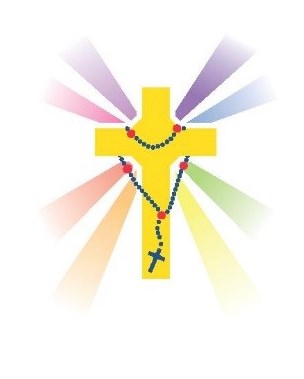 